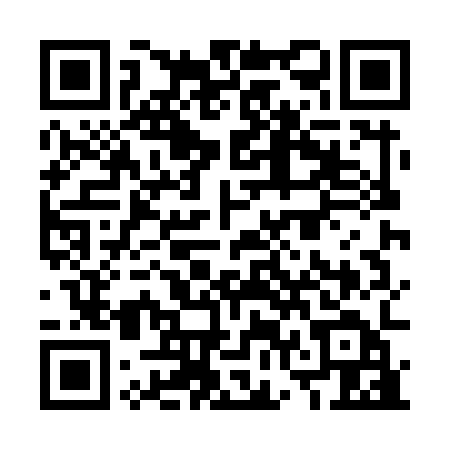 Ramadan times for Stetten, AustriaMon 11 Mar 2024 - Wed 10 Apr 2024High Latitude Method: Angle Based RulePrayer Calculation Method: Muslim World LeagueAsar Calculation Method: ShafiPrayer times provided by https://www.salahtimes.comDateDayFajrSuhurSunriseDhuhrAsrIftarMaghribIsha11Mon5:355:357:381:244:237:107:109:0612Tue5:335:337:361:234:257:127:129:0813Wed5:305:307:331:234:267:147:149:1014Thu5:275:277:301:234:277:167:169:1215Fri5:245:247:281:234:297:187:189:1516Sat5:215:217:251:224:307:207:209:1717Sun5:185:187:231:224:317:227:229:1918Mon5:155:157:201:224:327:247:249:2219Tue5:125:127:181:214:347:267:269:2420Wed5:095:097:151:214:357:287:289:2621Thu5:065:067:121:214:367:307:309:2922Fri5:035:037:101:204:377:327:329:3123Sat5:005:007:071:204:397:347:349:3424Sun4:574:577:051:204:407:367:369:3625Mon4:544:547:021:204:417:387:389:3926Tue4:514:516:591:194:427:407:409:4127Wed4:474:476:571:194:437:427:429:4428Thu4:444:446:541:194:447:447:449:4629Fri4:414:416:521:184:467:467:469:4930Sat4:384:386:491:184:477:487:489:5131Sun5:345:347:472:185:488:508:5010:541Mon5:315:317:442:175:498:528:5210:572Tue5:285:287:412:175:508:548:5410:593Wed5:245:247:392:175:518:568:5611:024Thu5:215:217:362:175:528:588:5811:055Fri5:175:177:342:165:539:009:0011:086Sat5:145:147:312:165:549:029:0211:117Sun5:105:107:292:165:559:049:0411:148Mon5:065:067:262:155:569:069:0611:179Tue5:035:037:242:155:579:089:0811:2010Wed4:594:597:212:155:589:109:1011:23